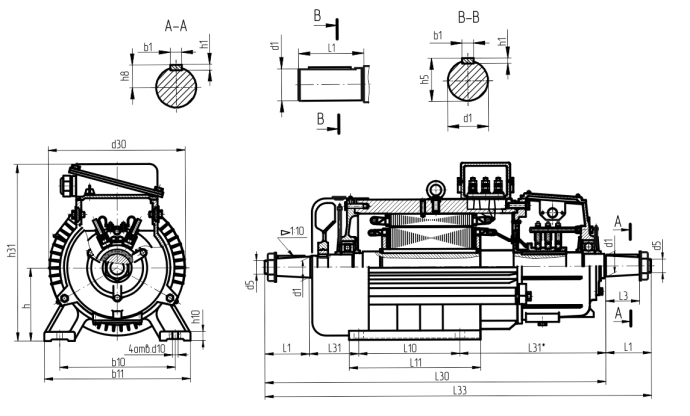 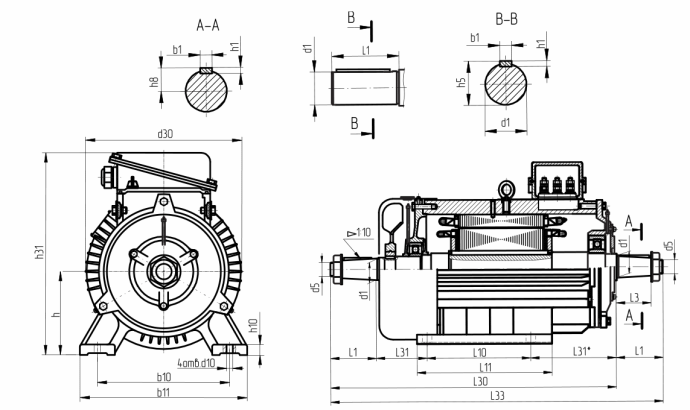 Габаритный чертёж №3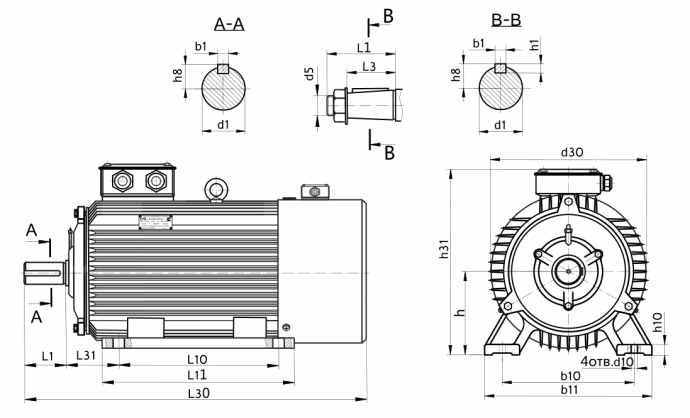   ОСНОВНЫЕ ТЕХНИЧЕСКИЕ ХАРАКТЕРИСТИКИ ЭЛЕКТРОДВИГАТЕЛЕЙЭЛЕКТРОДВИГАТЕЛИ ПЕРЕМЕННОГО ТОКА АСИНХРОННЫЕ С ФАЗНЫМ РОТОРОМ СЕРИИ 5АНКПредназначены для кузнечно-прессового оборудования, привода механизмов с плавным, ступенчатым пуском и для агрегатов с тяжелыми условиями пуска. Напряжение питания 220В/380В при частоте 50 Гц. Режим работы электродвигателей S1-S8. Степень защиты базового варианта IP 23. Электродвигатели выполнены в закрытом обдуваемом исполеннии.ГАБАРИТНЫЕ, УСТАНОВОЧНЫЕ И ПРИСОЕДИНИТЕЛЬНЫЕ РАЗМЕРЫ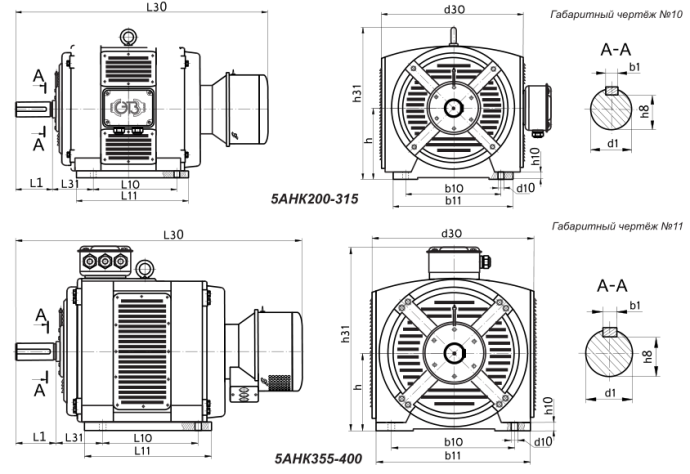 ОСНОВНЫЕ ТЕХНИЧЕСКИЕ ХАРАКТЕРИСТИКИ ЭЛЕКТРОДВИГАТЕЛЕЙОСНОВНЫЕ ТЕХНИЧЕСКИЕ ХАРАКТЕРИСТИКИ ЭЛЕКТРОДВИГАТЕЛЕЙЭЛЕКТРОДВИГАТЕЛИ АСИНХРОННЫЕ С КОРОТКОЗАМКНУТЫМ РОТОРОМ СЕРИИ 5АНЭлектродвигатели асинхронные трехфазные с короткозамкнутым ротором серии 5АН предназначены для привода механизмов, не требующих изменения частоты вращения (дымососов, вентиляторов и др.) Напряжение питания 220, 380, 660В при частоте тока 50 Гц. Режим работы электродвигателей S1-S8. Степень защиты базового варианта IP 23. Электродвигатели выполнены в закрытом обдуваемом исполеннии IC01. Класс нагревостойкости изоляции F.ГАБАРИТНЫЕ, УСТАНОВОЧНЫЕ И ПРИСОЕДИНИТЕЛЬНЫЕ РАЗМЕРЫГабаритный чертёж №12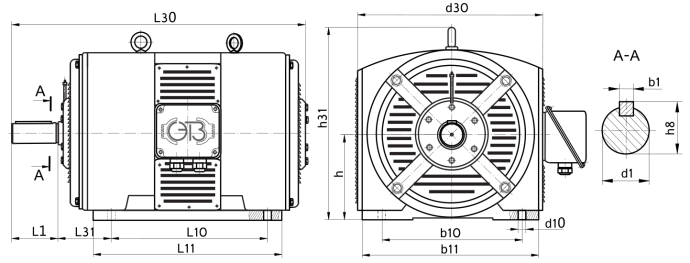 ОСНОВНЫЕ ТЕХНИЧЕСКИЕ ХАРАКТЕРИСТИКИ ЭЛЕКТРОДВИГАТЕЛЕЙЭЛЕКТРОДВИГАТЕЛИ ПЕРЕМЕННОГО ТОКА АСИНХРОННЫЕ С ФАЗНЫМ РОТОРОМ СЕРИИ АОКМЗПредназначены для кузнечно-прессового оборудования, привода механизмов с плавным, ступенчатым пуском и для агрегатов с тяжелыми условиями пуска.ГАБАРИТНЫЕ, УСТАНОВОЧНЫЕ И ПРИСОЕДИНИТЕЛЬНЫЕ РАЗМЕРЫ ЭЛЕКТРОДВИГАТЕЛЕЙ СЕРИИ АОКМ3 IМ 1001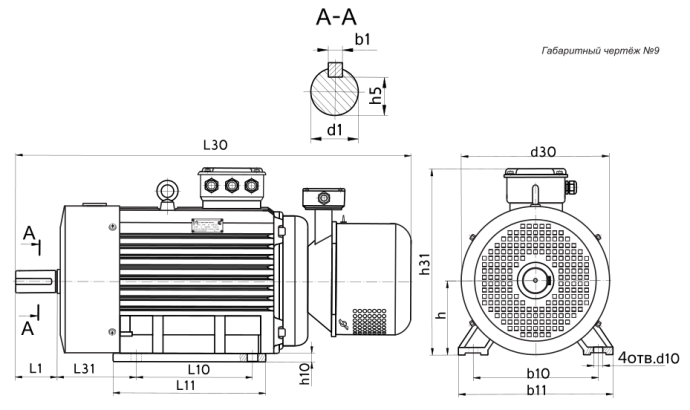 ОСНОВНЫЕ ТЕХНИЧЕСКИЕ ХАРАКТЕРИСТИКИ ЭЛЕКТРОДВИГАТЕЛЕЙОСНОВНЫЕ ТЕХНИЧЕСКИЕ ХАРАКТЕРИСТИКИ ЭЛЕКТРОДВИГАТЕЛЕЙЭЛЕКТРОДВИГАТЕЛИ РОЛЬГАНГОВЫЕ СЕРИИ АР, АРМПрименяются для приводов, эксплуатирующихся в условиях высоких температур металлургического производства, в частности, для индивидуального привода роликов рольгангов на всех металлургических предприятиях России и в ряде зарубежных компаний.Климатическое исполнение: У3 и Т2 по ГОСТ 15150-69.Конструктивное исполнение: IM1001, IM1002, IM2001, IM2002, IM3001 по ГОСТ 2479-79 и исполнение со станиной без лап с горизонтальным полым конусным валом.Степень защиты: IP54 по ГОСТ 17494-87.Частота: 50,60 и 20 Гц.Способ охлаждения: IC0040 по ГОСТ 20459-87.ОСНОВНЫЕ ТЕХНИЧЕСКИЕ ХАРАКТЕРИСТИКИ ДВИГАТЕЛЕЙ СЕРИИ АР НАПРЯЖЕНИЕМ 220 В И ЧАСТОТОЙ 20 ГЦГАБАРИТНЫЕ, УСТАНОВОЧНЫЕ И ПРИСОЕДИНИТЕЛЬНЫЕ РАЗМЕРЫ ЭЛЕКТРОДВИГАТЕЛЕЙ СЕРИИ АРМ IМ1001; IM1002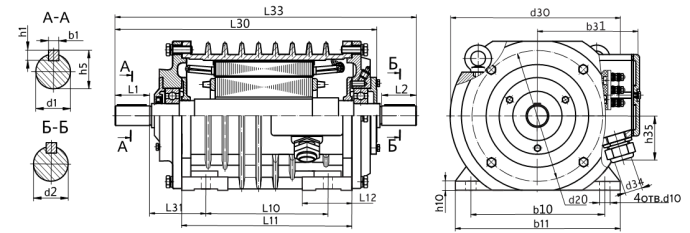 ГАБАРИТНЫЕ, УСТАНОВОЧНЫЕ И ПРИСОЕДИНИТЕЛЬНЫЕ РАЗМЕРЫ ЭЛЕКТРОДВИГАТЕЛЕЙ СЕРИИ АРМ. IM 3001Габаритный чертёж №6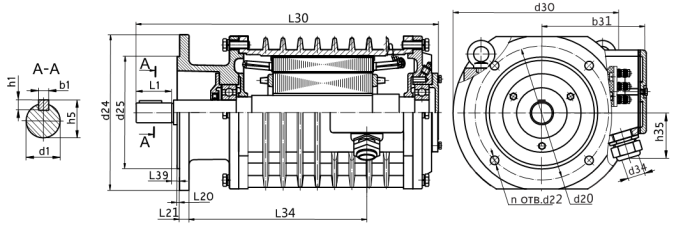 * Размер L39 со знаком «+» - вал утопающий; «-» - вал выступающий.ОСНОВНЫЕ ТЕХНИЧЕСКИЕ ХАРАКТЕРИСТИКИ ЭЛЕКТРОДВИГАТЕЛЕЙ СЕРИИ АРМ ПРИ ЧАСТОТЕ 50 ГЦТип двигателяГабаритные размеры, ммГабаритные размеры, ммГабаритные размеры, ммГабаритные размеры, ммУстановочные и присоединительные размеры, ммУстановочные и присоединительные размеры, ммУстановочные и присоединительные размеры, ммУстановочные и присоединительные размеры, ммУстановочные и присоединительные размеры, ммУстановочные и присоединительные размеры, ммУстановочные и присоединительные размеры, ммУстановочные и присоединительные размеры, ммУстановочные и присоединительные размеры, ммУстановочные и присоединительные размеры, ммУстановочные и присоединительные размеры, ммСправочные размеры, ммСправочные размеры, ммСправочные размеры, ммТип двигателяd30L30L33h31b1b10d1d5d10L1L10L31hL3h5b11L11h10MT(F)H0112355596183308180281260150132112-3123024020MT(F)H0122355596183308180281260190127112-31230240204MT(F)H11128569136510220351980190140132-38285291174MT(F)H11228569136510220351980235135132-38285291174MT(F)H132LA628571582935512216421211020389132-45275285174MT(F)H132LB628571582935512216421211020389132-45275285174MT(F)H211-6325758425122454015110243150160-43300317204MT(F)H311360870465142805024110260155180-53.5355409224MT(F)H312360870465142805024110320170180-53.5355409224MT(F)H20040598011205101631865M42x31914030513320010533.9405400254MT(F)H41143010505451633065M42x32814033517522510533.9425498284MT(F)H41243010505451633065M42x32814042016522510533.9425498284MTH225M48096011105801835670M48x31914031114922510536.4455510284MTH225L480107012205801835670M48x31914035614922510536.445551028MTH51146596111105701838070M48x335140310251250--50048025MTH512465107112205701838070M48x33514039027125050060025MTH611620109112657212252090M64x4421 703452563151 3046.765057535MTH612620117113457212252090M64x44217044525631513046.765064535MTH613620126514397212252090M64x4421 705402563151 3046.7650735354MTM280S620109112656852245790M64x42417036819028013046.7580430354MTM280M620117113456852245790M64x4241 704191 902801 3046.7580480354MTM280L620126514396852245790M64x42417045719028013046.7580520354MTH400S7951436166595025686110M80x43521056028040016555.9850688554MTH400M7951507173695025686110M80x43521056028040016555.9850710554MTH400L7951584181695025686110M80x43521063028040016555.985083855Тип двигателяМощность при ПВ40%, кВтЧастота вращения об/минМасса кгНапряже ние, ВНоминал. ток, AКратность макс. момента, Ммах/МнКоэф. полезного действия, %Коэф. мощности cos фМомент инерции ротора, кг*м2Тип двигателяМощность при ПВ40%, кВтЧастота вращения об/минМасса кгНапряже ние, ВНоминал. ток, AТок, АНапр., ВКратность макс. момента, Ммах/МнКоэф. полезного действия, %Коэф. мощности cos фМомент инерции ротора, кг*м2MT(F)H011-61.486174220/3808/4.610.51142.664.60.670.021MT(F)H012-62.287697220/38011.4/6.612.71382.769.00.700.0264MT(F)H111-63.5912108220/38016.6/9.614.71772.575.00.730.0584MT(F)H112-65.0924117220/38022.3/12.917.52052.577.90.750.0654MT(F)H132LA65.5918123220/38024.4/1418/12172.577.00.740.0684MT(F)H132LB67.5918111220/38032.7/18.920.02642.577.00.740.0824MT(F)H211-67.5937160220/38030.6/17.722.42352.580.00.790.1184MT(F)H311-611950215220/38044.5/25.744.81682.882.00.780.3754MT(F)H311-87,5701215220/38032.5/18.821.32502.578.00.760.4354MT(F)H312-615957230220/38057.6/33.346.52162.884.00.810.3954MT(F)H312-811707230220/38045.7/26.443.91732.581 .00.770.5754MT(F)H200LA62296531038047622332.885.00.800.6304MT(F)H411-62296634538079.6/46612322.887.00.820.8254MT(F)H200LB63097032038065792442.885.00.800.6504MT(F)H412-630970380380107/61.8762522.888.00.820.8754MT(F)H200LA81570531038038.5492082.883.00.760.7304MT(F)H411-81571234538061.8/35.7482082.884.00.750.8954MT(F)H200LB82271332038050572402.883.00.760.7504MT(F)H412-82271838038084.3/48.7592422.886.00.790.9154MTH225M637966400220/380125.2/72.3106.22262.888.00.880.810MT(F)H511-637966425220/380125.2/72.3106.22262.888.00.880.8104MTH225L655973500220/380186/107.7103.13392.888.20.881.120MT(F)H512-655973525220/380186/107.7103.13392.888.20.881.1204MTH225M830723395220/380118/68.181.32382.887.00.771.050MT(F)H511-830723424220/380118/68.181.32382.887.00.771.0504MTH225L837726470220/380144.3/83.379.22982.888.00.761,330MT(F)H512-837726510220/380144.3/83.379.22982.888.00.761,3304MTM280S6759776803801481672762.890.50.833.28MT(F)H611-6759777253801481672762.890.50.833.284MTН280M6909795753801721673322.892.00.833.834MТM280L61109819303802071624162.891.20.844.61MТ(F)H613-61109819753802071624162.891.20.844.614MТM280S8557316253801101572212.888.00.804.944MТM280M8757346353801461632892.890.00.846.124MТM280L8907356453801751603502.890.00.827.214MТM280S10455836523801001561832.887.00.763.95MТ(F)H611-10455836973801001561832.887.00.763.954MТM280M10605868603801341472572.888.00.765.53MТ(F)H612-10605869053801341472572.888.00.765.534MТM280L10755878803801651463212.889.00.767.10MТ(F)H613-10755879253801651463212.889.00.767.104MTН400S1011058816003802292642492.890.00.7914.04MTН400M1013258917903802722583032.891.00.7917.94MTН400L1016059120203803332423892.891 .00.7922.3Тип двигателяГабаритные размеры, ммГабаритные размеры, ммГабаритные размеры, ммГабаритные размеры, ммУстановочные и присоединительные размеры, ммУстановочные и присоединительные размеры, ммУстановочные и присоединительные размеры, ммУстановочные и присоединительные размеры, ммУстановочные и присоединительные размеры, ммУстановочные и присоединительные размеры, ммУстановочные и присоединительные размеры, ммУстановочные и присоединительные размеры, ммУстановочные и присоединительные размеры, ммУстановочные и присоединительные размеры, ммУстановочные и присоединительные размеры, ммСправочные размеры, ммСправочные размеры, ммСправочные размеры, ммТип двигателяd30L30L33h31b1b10d1d5d10L1L10L31hL3h5b11L11h10MTK(F)H01123542250433081802812601501321123123024020MTK(F)H012235422504330818028126019012711231230240204MТК(F)H1112855423651022035198019014013238285291174MТК(F)H1122855423651022035198023513513238285291174MТК(F)H132LA28857869235512216421211020389132-45275285174MТК(F)H132LB2885786923551221642121102038913245275285174MТК(F)H21132560242512245401511024315016043300317204MTC(F)H31136068546514280502411026015518053.5355409224MТК(F)H312360685465142805024110320170180-53.5355409224MТК(F)H2004057679105101631865M42x31914030513320010533.9405400254MТК(F)H411430853-5451633065M42x32814033517522510533.9425498284MТК(F)H4124308535451633065M42x32814042016522510533.9425498284MTKH225M4657609455701835670M48x319140311149225105-455370284MTKH225L46587010545701835670M48x31914035614922510545541028MTKH5114657609455951838070M48x335140310251250105-50048025MTKH51246587010545951838070M48x33514039027125010550060025Тип
двигателяМощность
при
ПВ40%,
кВтЧастота
вращения
об/минМасса,
кгНапряжение, ВНоминал.
ток,
AКратности токов и моментовКратности токов и моментовКратности токов и моментовКоэф.
полезного
действия, %Коэф. мощности, cos фМомент
инерции
ротора,
кгхм2Тип
двигателяМощность
при
ПВ40%,
кВтЧастота
вращения
об/минМасса,
кгНапряжение, ВНоминал.
ток,
AIп/IнМп/МнМмах/МнКоэф.
полезного
действия, %Коэф. мощности, cos фМомент
инерции
ротора,
кгхм2MTK(F)H011-61.489546220/3807.4/4.34.52.22.5650.700.021MTK(F)H012-62.289650220/38010.7/6.25.02.22.5680.720.0274MTK(F)H111-63.591897220/38016.3/9.45.02.22.575.00.750.0554MTK(F)H112-65.0922107220/38022.3/135.02.22.575.00.750.0574MTK(F)H132LA65.590690220/38024.4/145.02.22.575.00.750,0624MTK(F)H132LB67.5901102220/38032/18.75.02.22.575.00.750,0764MTK(F)H211-67.5925125220/38029/175.02.32.378.00.820.1054MTK(F)H311-611.0942187220/38042/24.35.02.32.381.00.840.1334MTK(F)H200LA67.5695187220/38032/18.65.02.32.377.00.780.1654MTK(F)H311-815.0940206220/38055/32.25.02.32.382.00.850.1504MTK(F)H312-611.0691206220/38045.7/265.02.32.379.00.790.1774MTK(F)H312-822930260380456.52.52.584.00.850.4154MTK(F)H411-622930280380456.52.52.584.00.850.4154MTK(F)H412-630930260380616.52.52.584.00.850.4504MTK(F)H200LB630930280380616.52.52.584.00.850.4504MTK(F)H200LA815696260380345.52.52.582.00.800.5304MTK(F)H411-815696280380345.52.52.582.00.800.5304MTK(F)H200LB822697260380505.52.52.582.00.800.5754MTK(F)H412-822697280380505.52.52.582.00.800.5754MTKH225M830713330380746.52.52.5830.740,95MTK(F)H511-830713355380746.52.52.5830.740,954MTKH225M637938390380807.02.52.6840.840,75MTK(F)H511-637938415380807.02.52.6840.840,754MTKH225L837715400380906.52.52.5840.741,27MTK(F)H512-837715425380906.52.52.5840.741,274MTKH225L6559434303801187.02.52.8840.841,024MTKMH512-6559433801187.02.52.8840.841,02Тип двигателяГабаритные размеры, ммГабаритные размеры, ммГабаритные размеры, ммУстановочные и присоединительные размеры, ммУстановочные и присоединительные размеры, ммУстановочные и присоединительные размеры, ммУстановочные и присоединительные размеры, ммУстановочные и присоединительные размеры, ммУстановочные и присоединительные размеры, ммУстановочные и присоединительные размеры, ммУстановочные и присоединительные размеры, ммУстановочные и присоединительные размеры, ммУстановочные и присоединительные размеры, ммУстановочные и присоединительные размеры, ммУстановочные и присоединительные размеры, ммСправочные размеры, ммСправочные размеры, ммСправочные размеры, ммТип двигателяd30L30h31b10L10L31hd10L1d1b1h8d5L3h1b11L11h104МТКФ2П111285495355216140701321280381033---275260174МТКФ2П112285495355216178801321280381033---275260174МТКФ2П21132573042025421010816015110481442,5---320290204МТКФ2П21232576042025425410816015110481442,5---320335204МТКФ2П31236082046027927912118015110551419,9M36x3829360380224МТКФ2П20040084550631830513320019110601621,4M42x310510395378274МТКФ2П41245092056535628614922519140651623,9M42x310510435407274МТКФ2П22543592056535631114922519140651623,9M42x310510435407274МТКФ2П51149595561040634916825024140701825,4M48x310511490458334МТКФ2П280S555112067045736819028024140852035,7M56x413012550535384МТКФ2П280М555117067045741919028024140852035,7M56x413012550586384МТКФ2П611645128585350840621631528170952235,2M60x413014640610454МТКФ2П612,613645132085350845721631528170952235,2M60x413014640660454МТКФ2П614645143085350850821631528170952235,2M60x413014640710454МТКФ2П355S,M71015201010610560254355282101102541,9M80x416514730750524МТКФ2П355L71015201010610630254355282101102541,9M80x41651473075052Тип двигателяМощность, кВтНоминал. ток, AЧастота вращения, об/минКратность макс. момента, Ммах/МнМомент инерции ротора, кгхм2Масса, кг1500 об/мин (4 ПОЛЮСА)1500 об/мин (4 ПОЛЮСА)1500 об/мин (4 ПОЛЮСА)1500 об/мин (4 ПОЛЮСА)1500 об/мин (4 ПОЛЮСА)1500 об/мин (4 ПОЛЮСА)1500 об/мин (4 ПОЛЮСА)4МТКФ2П111-45.512.314502.60.045804МТКФ2П112-47.517.114502.60.055954МТКФ2П211-41123.214652.60.111204МТКФ2П212-4153014652.80.1251304МТКФ2П312-4224414602.80.212104МТКФ2П200LA43057.514652.80.262804МТКФ2П200LB4377014702.80.273004МТКФ2П412-4458414752.80.473254МТКФ2П511-45510214752.80.664304МТКФ2П280SA46311414752.80.965254МТКФ2П280SB47513614752.81.125654МТКФ2П280М49016514752.81.255804МТКФ2П611-411020114802.82.857854МТКФ2П612-413224314852.83.209504МТКФ2П613-416028814852.83.7510504МТКФ2П614-420036014852.84.5510904МТКФ2П355S422039614852.85.3515204МТКФ2П355М425044014802.85.7517104МТКФ2П355L431555014802.86.6518601000 об/мин (6 ПОЛЮСОВ)1000 об/мин (6 ПОЛЮСОВ)1000 об/мин (6 ПОЛЮСОВ)1000 об/мин (6 ПОЛЮСОВ)1000 об/мин (6 ПОЛЮСОВ)1000 об/мин (6 ПОЛЮСОВ)1000 об/мин (6 ПОЛЮСОВ)4МТКФ2П111-637.59602.40.053824МТКФ2П112-64109602.40.057954МТКФ2П112-65.512.89602.60.059984МТКФ2П211-67.518.39702.60.1251304МТКФ2П212-611269702.80.1751504МТКФ2П312-61534.59752.80.2952204МТКФ2П200LA622459802.80.3252504МТКФ2П200LB630609802.80.3652904МТКФ2П225М637739802.80.5403204МТКФ2П511-645859802.80.834304МТКФ2П280SA6551059852.81.385504МТКФ2П280SB6631209852.81.455804МТКФ2П280М6751439852.81.656204МТКФ2П611-6901709852.84.158904МТКФ2П612-61102069852.84.7510054МТКФ2П613-61322469852.85.4511054МТКФ2П614-61602979852.86.0511754МТКФ2П355М62003709852.87.9616904МТКФ2П355S62204059802.89.6017354МТКФ2П355L62504509802.810.501850Тип двигателяМощность, кВтНоминал. ток, AЧастота вращения, об/минКратность макс. момента, Ммах/МнМомент инерции ротора, кгхм2Масса, кг750 об/мин (8 ПОЛЮСОВ)750 об/мин (8 ПОЛЮСОВ)750 об/мин (8 ПОЛЮСОВ)750 об/мин (8 ПОЛЮСОВ)750 об/мин (8 ПОЛЮСОВ)750 об/мин (8 ПОЛЮСОВ)750 об/мин (8 ПОЛЮСОВ)4МТКФ2П212-87.5197302.60.1751504МТКФ2П312-811267352.80.3252204МТКФ2П200LA815357352.80.342654МТКФ2П412-822487352.80.492804МТКФ2П225М830687352.80.552954МТКФ2П511-837767352.80.8354104МТКФ2П280S845937352.81.355304МТКФ2П280М8551217352.81.655954МТКФ2П611-8631317352.84.19004МТКФ2П612-8751557352.84.759804МТКФ2П613-8901827352.85.6210604МТКФ2П614-81102207352.86.5511504МТКФ2П355М81322697452.88.7515104МТКФ2П355S81603207452.89.416904МТКФ2П355L82003937452.811.41790600 об/мин (10 ПОЛЮСОВ)600 об/мин (10 ПОЛЮСОВ)600 об/мин (10 ПОЛЮСОВ)600 об/мин (10 ПОЛЮСОВ)600 об/мин (10 ПОЛЮСОВ)600 об/мин (10 ПОЛЮСОВ)600 об/мин (10 ПОЛЮСОВ)4МТКФ2П280SA103779.35852.81.755504МТКФ2П280S10451025852.82.16204МТКФ2П611-10551245852.84.859804МТКФ2П612-10631415852.85.6410504МТКФ2П613-10751685852.86.3511304МТКФ2П614-10901985852.87.2512104МТКФ2П355S101102305852.89.15804МТКФ2П355М101322775852.810.916804МТКФ2П355L101603335852.813.51730Тип двигателяГабаритные размеры, ммГабаритные размеры, ммГабаритные размеры, ммУстановочные и присоединительные размеры, ммУстановочные и присоединительные размеры, ммУстановочные и присоединительные размеры, ммУстановочные и присоединительные размеры, ммУстановочные и присоединительные размеры, ммУстановочные и присоединительные размеры, ммУстановочные и присоединительные размеры, ммУстановочные и присоединительные размеры, ммУстановочные и присоединительные размеры, ммУстановочные и присоединительные размеры, ммСправочные размеры, ммСправочные размеры, ммСправочные размеры, ммТип двигателяd30L30h31b10L10L31d1d1L1b1h8hd10b11L11h105АНК200М-4,6,846592049531826713360+0.030+0.001140185320019400353255АНК200L-4,6,846596049531830513360+0.030+0.001140185320019400391255АНК225М-4,6,8520106054535631114965+0.030+0.001140185822519450393285АНК250S-4,6,8550111060040631116875+0.030+0.0011402067,525024510417305АНК250М-4,6,8550115060040634916875+0.030+0.0011402067,525024510455305АНК280S-4,6,8610126065545736819080+0.030+0.001170227128024570530355АНК280М-4,6,8610131065545741919080+0.030+0.001170227128024570581355АНК315S-4,6,8,10665143574050840621690+0.035+0.013170258131528628661405АНК315МА-4,6,8,10665153074050845721 690+0.035+0.013170258131528628754405АНК315МВ-4,6,8665162074050845721690+0.035+0.013170258131528628754405АНК315МВ-10665153074050845721 690+0.035+0.013170258131528628754405АНК315МС-4,6,8,10665162074050845721690+0.035+0.013170258131528628754405АНК355М-4,6,8,10,127901740950610560254100+0.035+0.013210289035528756796405АНК355L-4,6,8,10,127901850950610630254100+0.035+0.013210289035528756796405АНК400S-4,6,8,10,1288019001110686560280110+0.035+0.0132102810040035850930505АНК400L-4,6,8,10,1288021001200686710280130+0.040+0.0152103211940035850111650Тип двигателяМощность кВтНоминал. ток, АЧастота вращения об/минКоэф. полезного действия, %Коэф. мощности, cosφКратность макс. момента, М мах/М нРоторРоторУровень шума, Дб(А)Момент инерции ротора, кг*м2Масса, кгТип двигателяМощность кВтНоминал. ток, АЧастота вращения об/минКоэф. полезного действия, %Коэф. мощности, cosφКратность макс. момента, М мах/М нНапр., ВТок, АУровень шума, Дб(А)Момент инерции ротора, кг*м2Масса, кг5АНК200М-43057,71439890,88325576911,822805AHK200L-43770,21448890,88331674912,213295АНК200МА-44586,71442890,882,5240120942,63705АНК200МВ-455104,71448900,882,5288121942,964005AHK250S-475141,1145390,50,892,6450104975,354605АНК250М-490167,91457910,892,65251079765505AHK280S-4110201,3145891,50,8933491961009,16805АНК280М-4132239,0146392,50,89341919410010,397505АНК315S-4160290146592,50,872,7340281874,29355АНК315МА-4185330146592,80,872,9381292874,710305АНК315МВ-4200359147093,30,872,9440270875,111505АНК315МС-4220390147593,30,872,7470279905,612305АНК355МА-4250446147093,50,872,34013869510,516505АНК355МВ-4280496147093,80,892,34623739811,517405АНК355МС-4315556147594,00,892,35093809812,118105AHK355LA-4355625147594,30,892,35663849813,118505AHK400SC-4400716147394,30,902,561140010617.923905AHK400LA-4450806147694,30,902,570838810620.125705AHK400LB-4500895147694,30,902,576539910621,526605АНК200М-618,53994986,50,812,818765852,172925AHK200L-62245,595587,50,822,822463852,553185АНК225МА-63059,495587,50,852,222786883,2373605АНК225МВ-63773,196489,00,852,228782883,7364005AHK250S-6458896689,00,852,232089,8916,614655АНК250М-655105,796789,50,852,236197,7917,524905AHK280S-675141,896990,50,882,53941219411,526605АНК280М-690166,797291,00,892,54821189414,057805АНК315S-611020897592,50,862,0246279875,39205АНК315МА-613224897592,80,862,2295277876,111405АНК315МВ-616030298093,30,862,5359275907,512505АНК355МА-618534397593,30,862,22883999012,515605АНК355МВ-620036997593,50,862,23153939013,31640Тип двигателяМощность кВтНоминал. ток, АЧастота вращения об/минКоэф. полезного действия, %Коэф. мощности, cosφКратность макс. момента, М мах/М нРоторРоторУровень шума, Дб(А)Момент инерции ротора, кг*м2Масса, кгТип двигателяМощность кВтНоминал. ток, АЧастота вращения об/минКоэф. полезного действия, %Коэф. мощности, cosφКратность макс. момента, М мах/М нНапр., ВТок, АУровень шума, Дб(А)Момент инерции ротора, кг*м2Масса, кг5АНК355МС-622040597593,50,872,23404009014,216805AHK355MD-625045798093,80,872,23903949015,317605AHK355LA-628051098093,80,872,24423899016,718805AHK400SA-631558098293,80,882,251837310322,622705AHK400SA-6C32058998293,80,882,051837910322,622705AHK400SB-635565398393,80,882,257937510324,323405AHK400SC-640073598494,00,882,265637210326,024205AHK400LA-645082798594,00,882,273737310330,326505AHK400LB-6C48088298494,00,882,275838710331,326805AHK400LB-650091898494,00,882,275840410331,326805АНК200М-81536,170685,00,732,215364842,1422855AHK200L-818,54471286,00,732,218764842,523235АНК225МА-82248,671086,00,782,016190843,1643505АНК225МВ-83065,371387,00,792,020097873,6213905AHK250S-83778,971587,50,792,0218110876,424425АНК250М-84595,572088,50,792,0264109907,334655АНК250МВ-8С5512172389,00,762,2308109909,025505AHK280S-85511472389,00,822,22791259010,556705АНК280М-875152,172590,00,822,23591319313,717805AHK315S-89017772592,00,792,0267206906,19805АНК315МА-811021672592,50,792,2340195906,811105АНК315МА-8С11523072592,50,792,2355196907,311105АНК315МВ-8С13025673092,80,792,2416188908,612005АНК315МВ-813225773092,80,792,24171909000 0012005АНК355МВ-8С15530373593,30,812,42883308714,616505АНК355МВ-816031273593,30,812,42883418714,616505АНК355МС-8С18035273593,30,812,43243398715,716905АНК355МС-818536173593,30,812,43243498715,716905AHK355MD-820039273593,50,812,43713298817,417305AHK355LA-8C21041273593,50,812,64103128819,217805AHK355LA-822042873593,50,812,44103278819,217805AHK355LB-825047973593,50,802,34463419019,218605AHK355LC-8C26049673593,50,812,34463569019,218605AHK400SA-828054873793,50,832,24533759922,623205AHK400SA-8C30057673793,50,832,24534039923,223205AHK400SB-831560773793,80,832,04913899924,32370Тип двигателяМощность кВтНоминал. ток, АЧастота вращения об/минКоэф. полезного действия, %Коэф. мощности, cosφКратность макс. момента, М мах/М нРоторРоторУровень шума, Дб(А)Момент инерции ротора, кг*м2Масса, кгТип двигателяМощность кВтНоминал. ток, АЧастота вращения об/минКоэф. полезного действия, %Коэф. мощности, cosφКратность макс. момента, М мах/М нНапр., ВТок, АУровень шума, Дб(А)Момент инерции ротора, кг*м2Масса, кг5AHK400SB-8C32061773693,80,832,04913969924,323705AHK400SC-835568373894,00,832,05893649928,525205AHK400LA-8C38073173894,00,842,06183719929,527005AHK400LA-840077073994,00,842,06553689931,427305AHK400LB-845086673994,00,842,07373689934,828805AHK400LC-8C48092473894,00,842,07373939934,829005AHK400LC-850096273894,00,842,07374109934,829005AHK315S-105512058090,00,742,3210162855,19305AHK315S-10C6514258090,00,742,3240165855,69505АНК315МА-107516358091,50,742,3288160856,410905АНК315МВ-109019258091,50,752,4345158857,611605АНК315МВ-10С9520058091,50,752,4345168857,611605АНК355МВ-1011022658592,00,782,22153119015,016205АНК355МВ-10С11523458592,00,782,22153259015,016205АНК355МС-10С13026358592,30,792,22413289016,016805АНК355МС-1013226658592,30,792,22413339016,016805AHK355LA-10C15531358592,30,792,23003109019,118805AHK355LA-1016032158592,30,792,23003209019,118805AHK355LB-1018537059092,50,792,23653069021,119305AHK400SA-1020040758693,30,802,04033059722,719805AHK400SB-1022044858793,30,802,04532969724,420405AHK400SC-1025050858893,50,802,05182939926,424005AHK400SD-1028056958893,50,802,05573059928,625105AHK400LA-1031564058993,50,802,06333029932,027905AHK400LB-1035571058993,80,812,06913129934,928405AHK400LC-1040080058993,80,812,07603209937,429505AHK355MD-129019648591,00,742,01952869015,016305AHK355LA-1211023848591,30,752,02342899017,618605AHK355LB-1213228248591,50,752,02702969020,219305AHK400SA-1216036148992,20,732,04062359724,319905AHK400SB-1218541248992,30,732,04462469726,220505AHK400SC-1220045049092,50,732,24962399728,224705AHK400LA-1222044849192,50,732,25602369731,626805AHK400LB-1225056149192,80,732,26382329935,028305AHK400LC-1228061949192,80,742,06672499937,029205AHK400LD-1231569549193,00,742,07212599939,43050Тип двигателяЧисло полюсовГабаритные размеры, ммГабаритные размеры, ммГабаритные размеры, ммУстановочные и присоединительные размеры, ммУстановочные и присоединительные размеры, ммУстановочные и присоединительные размеры, ммУстановочные и присоединительные размеры, ммУстановочные и присоединительные размеры, ммУстановочные и присоединительные размеры, ммУстановочные и присоединительные размеры, ммУстановочные и присоединительные размеры, ммУстановочные и присоединительные размеры, ммСправочные размеры,ммСправочные размеры,ммТип двигателяЧисло полюсовd30L30h31b10L10L31d1L1b1h8hd10b11L115АН250S2550786605406311168651401869250245104585АН250S4,6,8550786605406311168751402079,5250245104585АН250М2550835605406349168651401869250245104585АН250М4,6,8550835605406349168751402079,5250245104585АН280S4,6,8600915662457368190801702285280245665825АН280М2600935662457419190701402074,5280245665825АН280М4,6,8600965662457419190801702285280245665825АН315S2660985708508406216751402079,5315286306455АН315S4,6,8,106601015708508406216901702595315286306455АН315М26601095708508457216751402079,5315286306455АН315М4,6,8,106601125708508457216901702595315286306455AH355M,L27851380915610560254851702290355287308005AH355M,L4,6,8,10,1278514209156105602541002102810635528760800Тип двигателяМощность, кВтЧастота вращения, об/минСила тока при напряжении,АСила тока при напряжении,АКПД, %Коэф. мощности, cosφМасса, кгТип двигателяМощность, кВтЧастота вращения, об/мин380 В660 ВКПД, %Коэф. мощности, cosφМасса, кг5АН250S-2902960159,191,893,40,4855АН250S-4901485170,298,394,50,854905АН250S-655985108,662,792,70,834405АН250S-84574099,657,591,50,754405АН250М-2110295519411293,70,925305АН250М-41101485207,4119,794,80,855405АН250М-675985147,184,993,30,834755АН250М-85574011968,791,20,774705АН280S-41321485247,614395,30,857505АН280S-690985169,998,194,70,857155АН280S-875735150,887,193,30,817055АН280М-21602965278,1160,6950,927705АН280М-41601485284,5164,3960,898355АН280М-6110985207,4119,794,80,858005АН280М-890740177102,294,20,827905АН315S-22002970347,7200,8950,929655АН315S-42001485370,4213,995,40,8610505АН315S-6132990250,5144,694,20,859055АН315S-8110740216,612594,10,829355АН315S-1055590123,4----5АН315МА-21853000337,6----5АН315МВ-22003000361,1----5АН315МС-22203000397,2----5АН315MD-22502975432,3249,695,50,9211055АН315МА-41851500341,6----5АН315МВ-42001500368,1-94,30,909905АН315МС-42201500404,1-940,919005АН315MD-42501485456,2263,495,70,871145Тип двигателяМощность, кВтЧастота вращения, об/минСила тока, А при напряжении:Сила тока, А при напряжении:КПД, %Коэф. мощности, cosφМасса, кгТип двигателяМощность, кВтЧастота вращения, об/мин380 В660 ВКПД, %Коэф. мощности, cosφМасса, кг5АН315МА-61321000246,5-93,50,899005АН315МВ-6160990294,8170,294,80,8710055АН315МА-8110750222,3-930,869805АН315МВ-8132740265,4149,894,30,8210205АН315МА-1075600165,1-91,50,849855АН315МВ-1090600195,6-920,8410605АН355МВ-22803000514----5АН355МС-23152970551,9318,6940,9213105AH355LA-23553000642----5АН355МВ-42801500506----5АН355МС-4315148555532094,50,9112905AH355LA-43551500634-94,50,9112905АН355МА-61851000343-940,912405АН355МВ-6200990362209930,913605АН355МС-62201000404----5AH355MD-625099045526393,50,8914205AH355LA-62801000513----5АН355МВ-8160740303175930,8614005АН355МС-8185750371----5AH355MD-820074037221593,50,8716205AH355LA-8220750439----5AH355LB-8250750511-940,8516305АН355МВ-10110590233134,690,50,7913205АН355МС-10132590271,3156,7910,8114305AH355LA-10160590332-910,8515005AH355LB-10185590383----5AH355MD-1290490201-920,7712505AH355LA-12110500241-92,50,7713205AH355LB-12132490289----Тип двигателяГабаритные, установочные и присоединительные размеры, ммГабаритные, установочные и присоединительные размеры, ммГабаритные, установочные и присоединительные размеры, ммГабаритные, установочные и присоединительные размеры, ммГабаритные, установочные и присоединительные размеры, ммГабаритные, установочные и присоединительные размеры, ммГабаритные, установочные и присоединительные размеры, ммГабаритные, установочные и присоединительные размеры, ммГабаритные, установочные и присоединительные размеры, ммГабаритные, установочные и присоединительные размеры, ммГабаритные, установочные и присоединительные размеры, ммГабаритные, установочные и присоединительные размеры, ммГабаритные, установочные и присоединительные размеры, ммГабаритные, установочные и присоединительные размеры, ммГабаритные, установочные и присоединительные размеры, ммТип двигателяb10L10L31d1L1b1h5hd10b11d30h10h31L11L30АОКМ3-200L31830513355110164920019388397254954201020АОКМ3-225М35631114960110185322519431460285204301045АОКМ3-250М40634916865140185825024490495306254901170АОКМ3-280S457368190751402067,528024550550356704901264АОКМ3-280М457419190751402067,528024550550356705401315АОКМ3-315S50840621680170227131528628620458375701490АОКМ3-315М50845721680170227131528628620458376801600АОКМ3-315L50850821680170227131528628620458376801660АОКМ3-355М61056025495170258635528730710529209131820АОКМ3-355L61063025495170258635528730710529209131820АОКМ3-400М68663028011021028100400358068564510789702110АОКМ3-400L68671028012021032109400358068564510789702110АОКМ3-45080010005101302503211945042990101652142013002635Тип двигателяМощность кВтНоминал. ток, АЧастота вращения, об/минКоэф. полезного действия, %Коэф. мощности, cosθКратность макс. момента, М мах/М нРоторРоторУровень шума, ДБ(А)Момент инерции ротора, КГхМ2Масса, кгТип двигателяМощность кВтНоминал. ток, АЧастота вращения, об/минКоэф. полезного действия, %Коэф. мощности, cosθКратность макс. момента, М мах/М нНапр., ВТок, АУровень шума, ДБ(А)Момент инерции ротора, КГхМ2Масса, кгAOKM3-200L1-418,536,0146290,00,853,026444940,36277AOKM3-200L2-42243,0144790,00,863,030545940,40290AOKM3-225M2-43059,0147390,00,863,037849980,77350AOKM3-250M1-43771,0147591,50,863,028779981,03480AOKM3-250M2-44586,0147791,50,873,0341811000,17500AOKM3-280S-455104145791,50,883,0501671002,27620AOKM3-280M1-475140148092,50,883,04291071032,65720AOKM3-315S1-490170148392,50,874,05481001034,651060AOKM3-315М1-4110204148593,00,884,55261271035,221080AOKM3-315М2-4132245148593,50,884,56021331065,681125AOKM3-355M1-4160293148593,30,893,035227710611,541650AOKM3-355M2-4185338148593,50,893,038529310612,581723AOKM3-355L1-4200363148694,00,893,342328710613,041740AOKM3-355L2-4220400148894,00,893,348327710614,021825AOKM3-355L3-4250454148894,00,893,552928610615,131900AOKM3-355L4-4280509148994,00,893,560528010616,982115AOKM3-400M1-4280526148894,00,893,554531110821,512721AOKM3-400M2-4315592148994,00,893,559532010823,542823AOKM3-400M3-4355657148994,50,873,567431810826,072960AOKM3-400M4-4400739149094,50,873,577631110828,353082AOKM3-400L1-4450810149094,50,893,087432010833,013295АСЖМЗ-4501-4500897149295,20,893,072241211137,31-AOKM3-4502-45601003149395,30,893,086738411141,27-АО КМ 3-4503-46301115149395,40,903,087842711146,34-АО КМ 3-4504-47101255149495,50,903,0108538911151,50-АО КМ 3-4505-48001413149495,60,903,0121142411157,31-AOKM3-200L1-61532,097288,50,812,819349880,53280AOKM3-225M1-618,538,097588,50,832,819560880,77330AOKM3-225M2-6224597789,50,832,823060880,88350AOKM3-250M1-63060,098290,00,842,828266881,51480AOKM3-250M2-63774,098490,50,842,832770911,66510AOKM3-280S1-64588,096991,50,852,836476943,06620AOKM3-280M1-65510798692,00,852,842879943,23670AOKM3-315S1-67514498993,00,853,0421108987,47930Тип двигателяМощность кВтНоминал ток, АЧастота вращения об/минКоэф. полезного действия, %Коэф. мощности, coscpКратность макс. момента, Ммах/МнРоторРоторУровень шума, ДБ(А)Момент инерции ротора, КГхМ2Масса, кгТип двигателяМощность кВтНоминал ток, АЧастота вращения об/минКоэф. полезного действия, %Коэф. мощности, coscpКратность макс. момента, Ммах/МнНапр., ВТок, АУровень шума, ДБ(А)Момент инерции ротора, КГхМ2Масса, кгAOKM3-315M1-69017299093,50,853,0518105988,701050AOKM3-315М2-611021099193,50,853,0612108989,861205AOKM3-355M1-613225198992,80,862,530226910214,541630AOKM3-355M2-616030498993,00,862,534928010215,731703AOKM3-355L1-618535099093,30,862,540228010217,521825AOKM3-355L2-620037899093,50,862,844327510219,311923AOKM3-355L3-622041699193,50,862,849227210220,501990AOKM3-355L4-625048299293,80,863,055327310522,892110АОКМЗ-400М1-625048299193,80,843,054527410530,762698АОКМЗ-400М2-628052299194,80,843,057829010532,752775АОКМЗ-400МЗ-631558699295,00,863,065528710536,072889АОКМЗ-400М4-635566099295,00,863,073628810539,383012AOKM3-400L1-640074299395,20,862,887027410546,183261AOKM3-400L2-645083599495,20,862,895828010551,493429AOKM3-450S1-650091799395,20,872,8106427910553,26-AOKM3-450S2-6560102599495,40,872,8108030610558,50-AOKM3-450S3-6630115299495,50,872,8121630810566,03-AOKM3-450S4-6710129799495,60,872,8139030610572,88-AOKM3-200L1-81126,072686,00,732,415944820,52279АОКМЗ-225М1-81535,072888,00,752,417455850,87330АОКМЗ-225М2-818,542,073089,00,752,421255851,02360АОКМЗ-250М1-82247,073389,00,772,420368861,51480АО К М 3-250 М 2-83063,073589,50,772,425673901,73510AOKM3-280S1-83776,071591,50,792,429079872,97640АОКМЗ-280М1-84593,073691,50,802,437275903,40720AOKM3-315S1-85511974092,20,762,834896937,47970AOKM3-315M1-87515973992,80,772,8446102969,061010AOKM3-315М2-89019174093,20,772,8549999610,391060AOKM3-315L1-811022674392,50,803,26351049610,101352AOKM3-355M1-811023374292,00,782,42812399915,011485AOKM3-355M2-813227874292,40,782,53302449916,721565AOKM3-355L1-816033774392,50,782,54002449919,531640AOKM3-355L2-818538974392,60,782,64482529922,341703AOKM3-355L3-820041974393,00,782,64752569923,591731AOKM3-355L4-822045574493,00,792,65442469926,401792АОКМЗ-400М1-822046174293,00,782,84223139933,922785AOKM3-4QOM2-825053074393,00,772,847531510237,912929Тип двигателяНоминальная мощность, кВтНачальный пусковой моментНоминальная частота вращения об/минМасса, кгАР42-40,451452065АР43-40,62452070АР42-60,31434065АР43-60,452434570АР42-80,231425065АР43-80,32425070АР52-60,845330135АР53-61,2570330150АР52-80,6745240135АР53-80,970240150АР52-100,5645190135АР53-100,7570190150АР52-120,445160135АР53-120,670160150АР63-81,32100255225АР64-81,9140255250АР63-101,12100200225АР64-101,4140200250АР63-120,85100165225АР64-121,25140165250АР63-160,5100120225АР64-160,71130120250АР73-102,0200200355АР74-102,8280200395АР73-121,6200160355АР74-122,36280160395АР73-161,12200125355АР74-161,6280125395Тип двигателяГабаритные размеры, ммГабаритные размеры, ммГабаритные размеры, ммГабаритные размеры, ммГабаритные размеры, ммУстановочные и присоединительные размеры, ммУстановочные и присоединительные размеры, ммУстановочные и присоединительные размеры, ммУстановочные и присоединительные размеры, ммУстановочные и присоединительные размеры, ммУстановочные и присоединительные размеры, ммУстановочные и присоединительные размеры, ммУстановочные и присоединительные размеры, ммУстановочные и присоединительные размеры, ммУстановочные и присоединительные размеры, ммСправочные размеры, ммСправочные размеры, ммСправочные размеры, ммСправочные размеры, ммСправочные размеры, ммСправочные размеры, ммСправочные размеры, ммТип двигателяb31d30L30L33h30b1b10d1 d2d 10L1 L2L10L31hh1h5b11d34L11L12L34h10h34АРМ42
АРМ4317025047555624710210321580150100125835245G1-A
⌀22~32202682752257АРМ52
АРМ53205340600714327122854019110200117170843340G1-A
⌀22~32262623463090АРМ63
АРМ64270425630766395143505019110270138200953,5425G11/4-A
⌀22~323457534935115АРМ73
АРМ742875087609224701840060241403401512501164485G11/4-A
⌀22~3246513546140155АРМ83
АРМ843355609551137535204907532140480188,52801279,5585G11/4-A
⌀22~3262017060550175Тип двигателяГабаритные размеры, ммГабаритные размеры, ммГабаритные размеры, ммУстановочные и присоединительные размеры, ммУстановочные и присоединительные размеры, ммУстановочные и присоединительные размеры, ммУстановочные и присоединительные размеры, ммУстановочные и присоединительные размеры, ммУстановочные и присоединительные размеры, ммУстановочные и присоединительные размеры, ммУстановочные и присоединительные размеры, ммУстановочные и присоединительные размеры, ммУстановочные и присоединительные размеры, ммСправочные размеры, ммСправочные размеры, ммСправочные размеры, ммСправочные размеры, ммСправочные размеры, ммСправочные размеры, ммТип двигателяb31d30L30b1d1d20d22d24d25L1L20h1h5nd34L21L34L39*h35АРМ42
АРМ431702504751032185152201508048354G1-A
⌀22~3215206-1372АРМ52
АРМ5320534060012402551930521511048434G1-A
⌀22~3218346-1280АРМ63
АРМ642704256301450350194003001105953,58G11/4-A
⌀22~3218349+1385АРМ73
АРМ74290508760186040019450350140511648G11/4-A
⌀22~3220461+1684Тип двигателяНачальный пусковой момент, Н*мЧастота вращения, об/минМощность, кВтПусковой ток, АМомент инерции ротора, кг*м2Коэф. мощности, cosφМасса, кгКлиматическое исполнение по ГОСТ 15150-69APM42-42013201,1010,00,0150,8065УЗ.Т2APM43-43013501,5016,00,0220,8085УЗ.Т2APM42-6248700,908,00,0150,8065УЗ.Т2APM43-6348641,2012,00,0220,8085УЗ.Т2APM42-8286500,718,00,0220,6265УЗ.Т2APM43-8346300,908,20,0280,6270УЗ.Т2APM42-10245300,506,00,0220,4865УЗ.Т2APM43-10344960,637,00,0280,4870УЗ.Т2APM42-12224400,305,00,0220,3865УЗ.Т2APM43-12314090,405,50,0280,3885У1,УЗ,Т1 ,Т2APM52-46713543,040,00,0580,75135УЗ,Т2APM52-6558762,022,00,0580,79121УЗ,Т2APM53-61028963,040,00,0850,75133УЗ,Т2APM52-8585991,6016,00,0580,72135УЗ,Т2APM53-8966112,5028,00,0850,72133УЗ,Т2APM52-10674811,301 500,0640,60135УЗ,Т2APM53-10964702,022,00,0910,60133УЗ,Т2APM52-12603851,012,00,0640,53135У1,УЗ,Т1,Т2APM53-12983791,6020,00,0910,53133УЗ,Т2APM63-81206463,030,00,2400,70225УЗ,Т2APM64-62109035,576,00,2000,70250УЗ,Т2APM64-81756653,6045,00,2400,70220УЗ,Т2APM63-101345072,5026,00,2000,70225УЗ,Т2APM64-101805083,037,00,2400,72220УЗ,Т2APM63-121284301,9023,00,2000,61225УЗ,Т2APM64-121804352,4034,00,2400,61220УЗ,Т2APM63-161253111,4020,00,2400,46225УЗ,Т2APM64-161803181,7027,00,2800,46230УЗ,Т2APM73-102855375,062,00,6680,70355УЗ,Т2APM74-104255436,7085,00,7990,70460УЗ,Т2APM73-122704414,2048,00,6680,55355УЗ,Т2APM74-124504465,3067,00,7990,55395УЗ,Т2APM73-162683273,039,00,7990,45355УЗ,Т2APM74-16253324,058,01,1260,45460УЗ,Т2APM74-302201801,021,0---УЗ,Т2АРМ83-103805508.0-1,4120,75650УЗ,Т2АРМ83-124254606,7-1,4090,75650УЗ,Т2АРМ83-164253355.01,5680,40650УЗ,Т2АРМ83-204252704,0-2,0510,40650УЗ,Т2АРМ84-1055055010,0120,01,6910,75620УЗ,Т2АРМ84-125604608,0-1,5680,75725УЗ,Т2АРМ84-165603406,3-1,9960,40620УЗ,Т2АРМ84-205602705,0-2,5300,40725УЗ,Т2